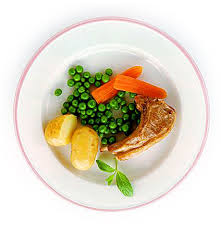 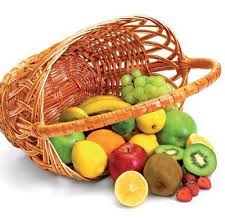 за период:  19.04 - 23.04.2021. *установа задржава право промене јеловника из техничких разлога                                                                                                                      нутрициониста установе                                                                                                                                                                                                                                                                                                           Војка Арсић, Марина Бошњак ПРЕДШКОЛСКА УСТАНОВА ЧУКАРИЦАБр. 758 датум 12.04.2021.год.                            БЕОГРАД, Пожешка број 28   Тел/факс: 3058-718;3058-717                                                                                                                                                                                                                                                                                                                                                                                                                                                                                                                      датумДоручакУжинаРучакпонедељак19.04.Намаз од сардине и крем сира, хлеб, јогуртСутлијаш од проса Чорба од поврћа, макарони са сиром и јајима, цвекла сал, лимунадауторак20.04.Џем, путер, хлеб, млекоПројара са сиром, чајКромпир паприкаш са пилећим месом (батак), кис краставац, хлеб, лимунадасреда21.04.Намаз од барених јаја, павлаке и сусама, какаоСлана плазма, чајПанирани ослић, шаргарепа и кукуруз, хлеб, поморанџачетвртак22.04.Попара са сиром на млекуВоћни колач са вишњама, чајСладак купус са свињским месом, хлеб, бананапетак23.04.Павлака, шунка, хлеб, млекоВанилице са кокосом, чајГрашак са јунетином, кис.паприка салата, хлеб, лимунадаенергетска вредностбеланчевинемастиугљенихидратиминералиминераливитаминивитаминивитаминивитаминивитаминиенергетска вредностбеланчевинемастиугљенихидратиСаFeАБ1Б2СРР4450,5237,5438,10141,33574,047,86691,890,801,0288,195,32